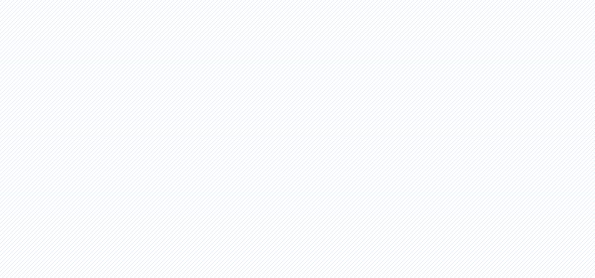 For the office and classroom: PT-LB426 Series Portable and PT-TW381R Series Short-Throw LCD Projectors improve contrast, connectivity, and flexibilityBracknell, UK. 11th February 2020 – Panasonic unveils two cost-efficient LCD projector series today at ISE 2020, comprising six PT-LB426 Series portable and four PT-TW381R Series short-throw LCD projector models. The new series update existing lines with higher contrast images and wider connectivity options, and are due to ship in April 2020.Both series deliver brilliantly clear images in well-lit classrooms and meeting spaces with virtually no maintenance required during their lifetime. Easy to carry, with intuitive operation and set-up flexibility, these new projectors ensure that all staff can easily benefit from convenient, high-quality visuals.“These practical updates and operational cost-savings represent a win-win for businesses, educational institutions, and their staff,” said Hartmut Kulessa, European Marketing Manager at Panasonic Business. “Presenters can deliver professional images with point-and-shoot convenience, while administrators enjoy high reliability and less maintenance. These products demonstrate Panasonic’s commitment to providing world-beating A/V solutions at all levels of the market, from the largest global events to the smallest meeting rooms and classrooms.”Natural Image Quality in Artificial LightWith the update all models have a 25% higher contrast than their predecessors to ensure image quality in well-lit environments. High 20,000:1 contrast is reinforced by up to 4,100 lm (XGA) brightness and detailed HD image reproduction (WXGA models). Panasonic’s Daylight View Lite automatically senses ambient light and optimises projection for comfortable viewing where images would otherwise wash out.Low Maintenance and Long LifeBoth series push Total Cost of Ownership to negligible levels. An original low-degradation lamp lasts 20,000 hours in ECO Mode (10,000 hours*4 at full brightness), while filter replacement is recommended at 10,000 hours. Replacement takes moments via a side-panel door that’s accessible when the projectors are ceiling-mounted. Using these units reduces consumable part inventories, saving money, while Multi Monitoring & Control Software with Early Warning Functions (available on network models) can send alerts before a problem arises, resulting in fewer emergency callouts and less unscheduled downtime.Flexible Installation, Easy OperationThese flexible projectors are easy to set up on a table or from the ceiling. All models (excluding the PT-LB306) have dual HDMI® inputs and dual D-sub computer inputs, while network models gain a 5 V/2 A USB outlet to support media streaming sticks or optional AJ-WM50 modules for wireless screen-mirroring from PC or mobile.The TW381R’s interactive capabilities expand with Whiteboard Software for PC, which supports on-screen notation and the ability to save work as an image file for later distribution. The TW381R Series can project an 80-inch image from a distance of 80 cm or less without screen shadowing. PJLink™ and PC browser control are also available on network models. The LB426 Series includes a 1.2x zoom lens for freedom of installation; expanded V/H Keystone Correction (H: ±35 °, V: ±35 °); and Curved Screen Correction for distortion-free projection (excluding the LB306). A built-in 10 W speaker, mic input, and audio pin-out are designed in a self-contained media presentation package that’s easy to carry from room to room.The PT-LB426 Series and PT-TW381R Series are available from April 2020. For more information, please visit Booth 1-H20, Hall 1, ISE2020, Amsterdam RAI, February 11–14, or visit https://business.panasonic.eu/ISE2020  or https://business.panasonic.co.uk/visual-system/About Panasonic System Communications Company Europe (PSCEU)Our quest is to make technology work invisibly together and free businesses to succeed. We believe technology
should just work. That businesses will succeed if they can simply focus on their customers, in the knowledge that all
the technologies delivering their capabilities work together. That is why we are dedicated to developing products and
solutions that are so integrated with our customer’s way of working, that they are almost invisible – the workhorse in
the background that powers business success. PSCEU is made up of six product categories:Broadcast & ProAV gives you the freedom to tell the story with its high quality products and solutions, which ensure smooth operation and excellent cost-performance across a range of remote cameras, switchers, studio cameras and ENG P2HD. The cinema camera range of VariCam models and the EVA1 are capable of true 4K and High Dynamic Range (HDR) making them the ideal solution for cinema, television, documentary and live event production.Communication Solutions offers world leading telephony systems, SIP terminal devices and professional ‘network’ scanners giving you the freedom to focus on the communication and not the connection. Mobile Solutions Business Division helps mobile workers improve productivity with its range of Toughbook rugged notebooks, business tablets, handhelds and electronic point of sales (EPOS) systems. As European market leaders, Panasonic had a 48% revenue share of sales of rugged and durable notebooks and tablets in 2018 (VDC Research, March 2019).Industrial Medical Vision manufactures applications for various segments such as medical, life science, ProAV or industrial. The product portfolio includes complete and OEM camera systems, providing the freedom to see what can’t be seen. Security Solutions, built on a heritage of providing evidential quality CCTV footage. Delivering the highest image quality in all environmental conditions using our highly reliable, advanced technology cameras and image recording systems, giving you the freedom to feel secure.Visual System Solutions offers the widest range of professional displays and projectors and allows Audio Visual professionals the freedom to create. It leads the European high brightness projector market with a 32.8% market revenue share (Futuresource B2B laser projection>5klm CY2019, Q3 Western & Eastern Europe).About PanasonicPanasonic Corporation is a worldwide leader in the development of diverse electronics technologies and solutions for customers in the consumer electronics, housing, automotive, and B2B businesses. The company, which celebrated its 100th anniversary in 2018, has expanded globally and now operates 582 subsidiaries and 87 associated companies worldwide, recording consolidated net sales of Euro 62.5 billion for the year ended March 31, 2019. Committed to pursuing new value through innovation across divisional lines, the company uses its technologies to create a better life and a better world for its customers. To learn more about Panasonic:  https://www.panasonic.com/globalPanasonic Press contact:Lottie Hutchins lottie@ambergroup.net+44 (0) 1189 497751+44 (0) 7951065119Panasonic Press contact:                                       Huong KuhnHuongThanh.Kuhn@eu.panasonic.com+49(0) 1736282400